СОГЛАСОВАНО                                                                                                        УТВЕРЖДАЮ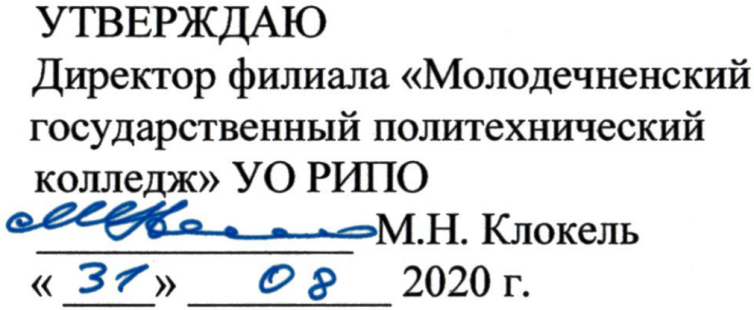 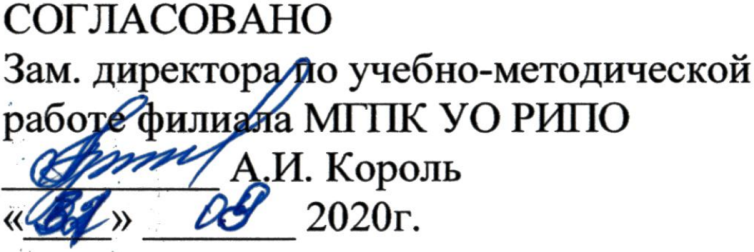 Зам. директора по учебно-методической                                                                 Директор филиала «Молодечненскийработе филиала МГПК УО РИПО                                                                            государственный политехнический__________ А.И. Король                                                                                            колледж» УО РИПО «____» _______ 2020г.                                                                                                ______________  М.Н. Клокель                                                                                                                                      « ____» _________ 2020 г.ПЛАН   РАБОТЫШколы начинающего преподавателя на 2020-2021 учебный годI ГОД ОБУЧЕНИЯ1. Состав слушателей2. Наставничество 3. План работы семинара по заседаниямII  ГОД ОБУЧЕНИЯ1. Состав слушателей2. Наставничество 3. План работы  семинара  по заседаниям№ п/пФ.И.О. слушателейДолжность1.Наумчик  Елена ВикторовнаПреподаватель учебной дисциплины «Иностранный язык»2.Зинчук Павел ВитальевичПреподаватель учебных дисциплин профессионального компонента3.Тальковский  Геннадий  Антонович Преподаватель учебных дисциплин профессионального компонента4.Пастернак  Ирина Владимировна Преподаватель учебных дисциплин «Белорусский язык»,   «Белорусская литература»5.Вайгант Оксана  Александровна Преподаватель учебных дисциплин «Белорусский язык»,  «Белорусская литература»6.Кожемякин  Дмитрий  Николаевич Преподаватель учебных дисциплин профессионального компонента7.Желнерович Наталья Михайловна Преподаватель учебных дисциплин профессионального компонента8.Телюкина Наталья Эдуардовна Педагог дополнительного образования9.Желток  Владимир Михайлович Преподаватель учебных дисциплин профессионального компонента№ п/пФ.И.О. начинающего преподавателяУчебная дисциплина Наставник1.Наумчик  Елена ВикторовнаПреподаватель учебной дисциплины «Иностранный язык»Кублицкая Н.А., преподаватель учебных дисциплин общеобразовательного компонента (учебная дисциплина «Иностранный язык»)2.Зинчук Павел ВитальевичПреподаватель учебных дисциплин профессионального компонентаКосмачева Н.Д., преподаватель учебных дисциплин профессионального компонента3.Тальковский  Геннадий  Антонович Преподаватель учебных дисциплин профессионального компонентаОрлович Е.Я., преподаватель учебных дисциплин профессионального компонента4.Пастернак  Ирина Владимировна Преподаватель учебных дисциплин «Белорусский язык»,  «Белорусская литература»Голговская Е.П., преподаватель учебных дисциплин «Белорусский язык»,  «Белорусская литература»5. Вайгант Оксана  Александровна Преподаватель учебных дисциплин «Белорусский язык»,  «Белорусская литература»Голговская Е.П., преподаватель учебных дисциплин «Белорусский язык»,  «Белорусская литература»6.Кожемякин  Дмитрий  Николаевич Преподаватель учебных дисциплин профессионального компонентаОрлович Е.Я., преподаватель учебных дисциплин профессионального компонента7.Желнерович Наталья Михайловна Преподаватель учебных дисциплин профессионального компонентаМештерО.В.,  преподаватель учебных дисциплин профессионального компонента8.Телюкина Наталья Эдуардовна Педагог дополнительного образованияБуда Е.С., педагог-организатор9.Желток Владимир Михайлович Преподаватель учебных дисциплин профессионального компонентаМештерО.В.,  преподаватель учебных дисциплин профессионального компонента№ п/пТематика заседанийСрокипроведенияОтветственный1.Организационное заседание1.1Учебное заведение и его традиции;1.2 Правила внутреннего трудового распорядка;1.3 Должностные и функциональные обязанности преподавателя;1.4. Знакомство  с  работой   Школы начинающего преподавателя;1.5. Разное.31.08.2020Король А.И.,Авласевич С.Н.2.2.1 Изучение нормативных правовых документов,   инструктивно-методических писем  Министерства образования Республики Беларусь, регламентирующих образовательный процесс  в 2020-2021 учебном году 2.2 Учебно-методическая работа в колледже: цель, задачи, содержание;2.3. Разное.01.09.2020Король А.И., Авласевич С.Н.3.3.1Образовательный стандарт специальности. 3.2 Учебный план – учебная программа – календарно-тематическое планирование;3.3Инструкция по ведению учебных журналов;3.4.Разное.02.09.2020Король А.И., Авласевич С.Н.4.4.1Триединая цель учебного занятия;4.2 Типы учебных занятий;4.3 Поурочный план: примеры оформления и содержание;04.09.2020 Король А.И., Авласевич С.Н.5.Работа по составлению технологических карт учебных занятий10.09.2020Авласевич С.Н.6.Анализ и самоанализ учебного занятия 11.09.2020Авласевич С.Н.7.Виды рефлексии, и её роль в деятельности педагога и учащихся 16.09.2020Авласевич С.Н.8.8.1Изучение правил проведения аттестации учащихся, курсантов при освоении содержания образовательных программ среднего специального образования8.2 Контроль результатов учебной деятельности учащихся: виды, формы, методы.23.09.2019Авласевич С.Н.9.Роль нетрадиционных учебных занятий в обучении и развитии познавательной деятельности  учащихсяОктябрь 2020Авласевич С.Н.10.10.1 Методы, формы организации учебной деятельности на учебном занятии10.2 Психологические основы учебного занятияОктябрь 2020Авласевич С.Н., Свистуленко Т.В.11.Организация индивидуальной работы с различными категориями учащихся  Октябрь 2020Авласевич С.Н., Свистуленко Т.В.12.Посещение начинающими преподавателями учебных занятий творчески работающих педагоговВ течение годаАвласевич С.Н., педагоги-наставники 13.Пошаговый анализ посещённых учебных занятий, внеаудиторных мероприятий в колледжеВ  течение годаАвласевич С.Н.14. Моделирование системы воспитательной работы в  учебной группе (проектирование целей, деятельность по сплочению и развитию коллектива)Октябрь 2020Голговская Е.П., Авласевич С.Н. 15. Особенности проведения учебных занятий и оформления  учебно-планирующей со студентами-заочникамиНоябрь 2020Кулик И.М.16.Организация производственного обучения.Структура учебного занятия производственного обучения Декабрь 2020Горох Д.М., Авласевич С.Н. 17.Организация внеаудиторной работы по учебной дисциплине (совместно с преподавателями ШНП второго года обучения)Январь 2021Авласевич С.Н., председатели цикловых комиссий18.Посещение учебных занятий начинающих преподавателей членами администрации, педагогами-наставниками, педагогами колледжаВ течение годаЗаместители директора, заведующие отделениями19.Современные образовательные технологии.Февраль 2021Король  А.И.,Авласевич С.Н.20.Решение ситуативных педагогических задачМарт 2021Авласевич С.Н., педагоги-наставники21.Самоанализ педагогической деятельности. Выявление затруднений в работе начинающего преподавателяАпрель 2021Авласевич С.Н., преподаватели-наставники22.1. Анализ результативности работы «Школы начинающего преподавателя» за текущий учебный год2. Перспективные направления деятельности  Школы на 2021-2022г.г.Май 2021 Король А.И.,Авласевич С.Н.№ п/пФ.И.О. слушателейДолжность1.Садовская Мария ВладимировнаПреподаватель учебной дисциплины «Химия»2.Цыганкова Екатерина Константиновна Преподаватель учебной дисциплины «Физическая культура и здоровье»3.Шапель Александр ВладимировичПреподаватель учебных дисциплин профессионального компонента4.Млечко Владислав СтаниславовичПреподаватель учебных дисциплин профессионального компонента5.Вериго Георгий ЛеонидовичПреподаватель учебных дисциплин профессионального компонента6Пискур Леонида КаземировнаПреподаватель учебных дисциплин профессионального компонента7.Станкевич Дарья Ивановна Мастер производственного обучения8. Кунцевич Саломея СергеевнаПедагог дополнительного образования № п/пФ.И.О. начинающего преподавателяУчебная дисциплина Наставник1.Садовская Мария ВладимировнаПреподаватель учебной дисциплины «Химия»Купцова Н.В., преподаватель учебной дисциплины «Химия»2.Цыганкова Екатерина КонстантиновнаПреподаватель учебной дисциплины «Физическая культура и здоровье» Яновская Л.М., преподаватель учебной дисциплины «Физическая культура и здоровье3.Шапель Александр ВладимировичПреподаватель учебных дисциплин профессионального компонентаВалканоцкая М.А.,  преподаватель учебных дисциплин профессионального компонента4.Млечко Владислав СтаниславовичПреподаватель учебных дисциплин профессионального компонентаХалецкая Н.М.,   преподаватель учебных дисциплин профессионального компонента5.Вериго Георгий ЛеонидовичПреподаватель учебных дисциплин профессионального компонентаТальковская Ж.Ф., преподаватель учебных дисциплин профессионального компонента6.Пискур Леонида КаземировнаПреподаватель учебных дисциплин профессионального компонентаКосмачёва Н.Д.,  преподаватель учебных дисциплин профессионального компонента7.Кунцевич Саломея  СергеевнаПедагог дополнительного образованияБуда Е.С., педагог-организатор8.Станкевич Дарья ИвановнаМастер производственного обученияТальковская Ж.Ф., преподаватель учебных дисциплин профессионального компонента№ п/пТематика заседанийСрокипроведенияОтветственный1.Изучение нормативных правовых документов,   инструктивно-методических писем  Министерства образования Республики Беларусь, регламентирующих образовательный процесс  в 2020-2021 учебном году (совместно с начинающими преподавателями первого года обучения).31.08.2020 Король А.И.,Авласевич С.Н.2.Посещение открытых учебных занятий, внеаудиторных мероприятий в колледже. В течение годаАвласевич С.Н.,преподаватели-наставники 3.Современные образовательные технологии. Сентябрь 2020Авласевич С.Н.4.Организация образовательного процесса с применением  информационно- коммуникационных  технологий  Октябрь 2020Авласевич С.Н., Селезень С.Л.5.Личностно-ориентированное обучение.Ноябрь 2020  Авласевич С.Н.6.Организация образовательного процесса на модульной основеДекабрь 2020  Авласевич С.Н.7.Организация внеаудиторной  работы по учебной дисциплине (совместно с  начинающими  преподавателями первого  года обучения).Январь 2021Голговская Е.П., Авласевич С.Н.8.Посещение учебных занятий начинающих преподавателей членами администрации, педагогами-наставниками.В течение годаЗаместители директора, зав.отделениями9.Интерактивная  платформа GOOGLE KLASS для современного образования Февраль 2021Король  А.И.,Авласевич С.Н.10.Система повышения профессиональной компетенции педагога в колледже. Аттестация преподавателей.Март 2021Авласевич С.Н.11.Решение ситуативных педагогических задачМарт 2021Авласевич С.Н., педагоги-наставники12.Самоанализ педагогической деятельности. Выявление профессиональных затруднений в работе начинающего преподавателя.Апрель 2021Авласевич С.Н.13.1. Анализ результативности работы «Школы начинающего преподавателя» за текущий учебный год;2. Перспективные направления деятельности  Школы на 2021-2022 учебный год (совместно с  начинающими преподавателями  первого года обучения)Май 2021Король  А.И.,Авласевич С.Н.